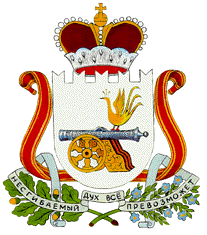 АДМИНИСТРАЦИЯ АЛЕКСАНДРОВСКОГО СЕЛЬСКОГО ПОСЕЛЕНИЯМОНАСТЫРЩИНСКОГО РАЙОНА СМОЛЕНСКОЙ ОБЛАСТИП О С Т А Н О В Л Е Н И Еот   06   марта   2017  года   №  9     Об утверждении  бюджетного прогноза Александровского сельского поселения Монастырщинского района Смоленской  области на долгосрочный период  до 2022 года.        В соответствии с постановлением   Администрации  Александровского сельского поселения  Монастырщинского района  Смоленской  области от  14.11.2016 года № 101  «О Порядке разработки и утверждения бюджетного прогноза Александровского сельского поселения Монастырщинского района Смоленской области Смоленской области на долгосрочный период»         Администрация Александровского сельского поселения  Монастырщинского района  Смоленской  области п о с т а н о в л я е т:1. Утвердить  прилагаемый  бюджетный  прогноз  Александровского сельского поселения Монастырщинского района Смоленской области на долгосрочный период до 2022 года. 2. Настоящее постановление  подлежит обнародованию  и  размещению  на  официальном  сайте  Администрации  Александровского сельского поселения  в сети  Интернет.        3. Настоящее  постановление вступает в силу с  момента  подписания  и  распространяет  свое  действие  на правоотношения, возникшие с 01.01.2017 года.4. Контроль над исполнением данного постановления  оставляю за собой. Бюджетный прогнозАлександровского сельского поселения Монастырщинского района Смоленской области на долгосрочный период до 2022 годаБюджетный прогноз Александровского сельского поселения Монастырщинского района Смоленской области на долгосрочный период до 2022 года (далее – бюджетный прогноз) разработан в соответствии со статьей 1701 Бюджетного кодекса Российской Федерации, Порядком разработки и утверждения бюджетного прогноза Александровского сельского поселения Монастырщинского района Смоленской области на долгосрочный период, утвержденным  постановлением Администрации Александровского сельского поселения Монастырщинского района Смоленской области от 14 ноября 2016 г. № 101.Целью разработки бюджетного прогноза является оценка долгосрочной динамики бюджетных параметров, позволяющая путем выработки и реализации соответствующих решений в сфере налоговой, бюджетной и долговой политики обеспечить необходимый уровень сбалансированности бюджета поселения  и достижение стратегических целей социально-экономического развития Александровского сельского поселения Монастырщинского района Смоленской области.I. Текущие характеристики  бюджета и социально-экономического развития Александровского сельского поселения Монастырщинского района Смоленской областиОбщий объем доходов на 2016 год утвержден в сумме 4 291,9 тыс.рублей, общий объем расходов в сумме 4 891,9 тыс. рублей, дефицит местного бюджета составляет 600,0 тыс. рублей, что составляет 31,89 процента от утвержденного общего годового объема  налоговых доходов  бюджета без учета утвержденного объема безвозмездных поступлений.Бюджет Александровского сельского поселения Монастырщинского района Смоленской области за 9 месяцев  2016 года  исполнен  по доходам  в сумме  3 224,0 тыс. рублей,  что составляет 81,0% от плановых назначений. Налоговых  доходов  за данный период поступило 1 401,8 тыс. рублей или 92,0 % к годовым показателям.        Неналоговые доходы :  Арендная плата за аренду имущества, находящегося  в оперативном управлении органов управления поселений и созданных ими учреждений  выполнено на сумму 10,7 тыс.рублей   при плановых  назначениях  16,4 тыс. рублей , что составляет 65,0 %.            Безвозмездные перечисления  за  9 месяцев  2016 года  составили  1 811,5 тыс. рублей, из них:   - дотация на выравнивание бюджетной обеспеченности в сумме  1 754,7 тыс. рублей;- субвенции бюджетам на осуществление первичного воинского учета на территориях, где отсутствуют военные комиссариаты в сумме 56,8 тыс. рублей.   Дополнительные средства (кредиты) для финансирования  расходов  в бюджет Александровского сельского поселения за  9 месяцев 2016года  не привлекались.  Расходы бюджета поселения: Бюджет Александровского сельского поселения Монастырщинского района  Смоленской области  за  9 месяцев 2016 года  по расходам  исполнен  в сумме 3 271,7 тыс. рублей, что составило75,0 %  к плану. На финансирование расходов, связанных с решением  общегосударственных вопросов за 9 месяцев 2016 года направлено  1 678,8  тыс. рублей из них :  заработная  плата  с начислениями  - 1 007,4 тыс. рублей на оплату топливно-энергетических ресурсов – 85,9 тыс.рублей (электроэнергия =68,5тыс. рублей, природный газ = 17,4 тыс. рублей).        По разделу« Функционирование законодательных (представительных) органов государственной власти и органов муниципальных образований» расходы составили  38,4 тыс. рублей  для денежных выплат депутатам.      Расходы на осуществление первичного воинского учета на территориях, где отсутствуют военные комиссариаты, составили за 9 месяцев 2016 года в сумме 21,2 тыс. рублей    На приобретение основных средств направлено 0,0 тыс. рублей    Направлено денежных средств на  оплату взносов на капитальный ремонт  муниципального жилищного фонда -11,4 тыс. рублей.     Ремонт, содержание  и реконструкция автомобильных дорог – 1284,4тыс. рублей,   прочее благоустройство – 15,2 тыс. рублей.      В области  жилищно- коммунального хозяйства  за 9 месяцев 2016 года  расходы составили  224,6 тыс. рублей, в том числе: электроэнергия по уличному освещению – 85,0 тыс. рублей, восстановление и обслуживание установок наружного освещения, покупка  прочих материальных ценностей – 6,0  тыс. рублей, На ремонт водонапорной сети израсходовано средств на сумму 129,2 тыс. рублей.  На обслуживание  и содержание газопровода  -4,4 тыс. рублей.Расходы  на выплату пенсий муниципальным служащим  не производились. Расходы  на мероприятия в области здравоохранения, спорта и физической культуры, туризма  составили 0,00 тыс.рублей.   Дефицит местного бюджета  за 9 месяцев 2016 года составил 400,0 тыс. рублей.Социально-экономическое развитие Александровского сельского поселения Монастырщинского района Смоленской области   в январе-сентябре 2016 года характеризуется отрицательной  динамикой  объема работ производства сельскохозяйственной продукции, жилищного строительства, оборота розничной торговли, объема платных услуг населению.      За январь-август увеличились номинальные среднедушевые денежные доходы населения, размер среднемесячной начисленной заработной платы. Вместе с тем сократилась реальная заработная плата и реальные среднедушевые денежные доходы.II. Цели и задачи налоговой, бюджетной и долговой политики в долгосрочном периодеНалоговая политикаНалоговая политика Александровского сельского поселения Монастырщинского района Смоленской области на среднесрочный период будет направлена на увеличение доходов бюджета Александровского сельского поселения Монастырщинского района Смоленской области за счет оптимизации налоговой нагрузки, отмены неэффективных налоговых льгот, повышения эффективности системы налогового администрирования и проведения антикризисных налоговых мер, стимулирования развития малого и среднего предпринимательства.Основными направлениями налоговой политики будут являться:- повышение объемов поступлений налога на доходы физических лиц, в частности: создание условий для роста общего объема фонда оплаты труда в поселении, легализация «теневой» заработной платы, доведение ее до среднеотраслевого уровня, проведение мероприятий по сокращению задолженности по налогу на доходы физических лиц;- повышение собираемости единого сельскохозяйственного налога за счет расширения деятельности сельскохозяйственных товаропроизводителей;- усиление работы по погашению задолженности по налоговым платежам;- актуализация работы по расширению налоговой базы по имущественным налогам путем выявления и включения в налогооблагаемую базу недвижимого имущества и земельных участков, которые до настоящего времени не зарегистрированы или зарегистрированы с указанием неполных (неактуальных) сведений, необходимых для исчисления налогов;- улучшение качества администрирования земельного налога и повышения уровня его собираемости для целей пополнения доходной базы бюджета поселения.В целях мобилизации доходов бюджета Александровского сельского поселения  Монастырщинского района Смоленской области планируется проведение следующих мероприятий:- в случае законодательного закрепления на федеральном уровне обязанности по уплате налога на имущество физических лиц в отношении объектов капитального строительства, которые поставлены на кадастровый учет и в отношении которых осуществлена кадастровая оценка, но права собственности на которые не зарегистрированы в установленном порядке, за собственниками земельных участков, на которых расположены указанные объекты, вовлечение в налоговый оборот таких объектов;- проведение мероприятий по вовлечению в налоговый оборот земельных участков посредством усиления муниципального земельного контроля и выявления собственников земельных участков, не оформивших права собственности на земельные участки, в целях увеличения налоговой базы по земельному налогу.На устойчивость доходов бюджетной системы поселения существенное влияние оказывают решения по установлению налоговых льгот по региональным и местным налогам, доходы от которых поступают в бюджет поселения. Оценка эффективности действующих налоговых льгот является  составной частью бюджетного процесса. В этой связи предлагается строить налоговую политику Александровского сельского поселения Монастырщинского района Смоленской области в среднесрочной перспективе, исходя из следующих предпосылок:- введение новой налоговой льготы, налогового освобождения или иного стимулирующего механизма в рамках налоговой политики должно сопровождаться определением «источника» для такого решения, в качестве которого может рассматриваться отмена одной или нескольких неэффективных льгот;- любая принятая налоговая льгота должна быть подвергнута анализу на предмет ее эффективности по итогам ее применения.В целях повышения собираемости налога на имущество физических лиц будет продолжена работа по следующим направлениям:- переход, начиная с 2018 года, к определению налоговой базы в отношении этих объектов налогообложения, исходя из их кадастровой стоимости;- актуализация на постоянной основе сведений, представляемых органами, осуществляющими регистрацию и учет объектов недвижимого имущества, в УФНС России по Смоленской области; - проведение Администрацией Александровского сельского поселения Монастырщинского района Смоленской области совместно с территориальными налоговыми органами индивидуальной работы с физическими лицами, имеющими задолженность в бюджет по имущественным налогам, информирование работодателей о сотрудниках, имеющих задолженность по имущественным налогам.Для увеличения доходной базы и собираемости земельного налога будет осуществляться активизация проведения муниципального земельного контроля и государственного земельного надзора с целью:- выявления факта неиспользования земельных участков с целью применения повышенной налоговой ставки 1,5 % (вместо 0,3 %) в отношении земель сельскохозяйственного назначения в связи с неиспользованием в целях сельскохозяйственного производства;- выявления факта самовольного занятия земельных участков и использования земельных участков без оформленных в установленном порядке правоустанавливающих документов.                                           Бюджетная политикаБюджетная политика Александровского сельского поселения Монастырщинского района Смоленской области определяет основные ориентиры и стратегические цели развития Александровского сельского поселения Монастырщинского района Смоленской области на трехлетний период. Основными целями бюджетной политики Александровского сельского поселения Монастырщинского района Смоленской области на  2017 год и на плановый период 2018 и 2019 годов являются обеспечение долгосрочной сбалансированности и финансовой устойчивости бюджетной системы, создание условий для обеспечения максимально эффективного управления общественными финансами с учетом современных условий и перспектив развития экономики Александровского сельского поселения Монастырщинского района Смоленской области.Основными задачами бюджетной политики на 2017 год и на плановый период 2018 и 2019 годов будут являться:- формирование реального прогноза доходов, расходов и источников финансирования дефицита при формировании местного бюджета;- минимизация рисков несбалансированности при бюджетном планировании;- концентрация расходов на приоритетных направлениях, прежде всего связанных с улучшением условий жизни человека, повышении эффективности и качества предоставляемых населению муниципальных услуг;- безусловное исполнение действующих расходных обязательств, недопущение принятия новых расходных обязательств, не обеспеченных доходными источниками;- повышение эффективности и результативности бюджетных расходов за счет сокращения  неэффективных расходов; - оптимизация бюджетных расходов за счет установления моратория на увеличение численности муниципальных служащих; - недопущение просроченной задолженности по бюджетным и долговым обязательствам Александровского сельского поселения Монастырщинского района Смоленской области;- совершенствование и повышение эффективности процедур муниципальных закупок товаров, работ, услуг;- расширение практики нормирования в сфере закупок товаров, работ, услуг;- повышение качества финансового контроля в управлении бюджетным процессом, в том числе внутреннего финансового контроля и внутреннего финансового аудита;- реализация принципов открытости и прозрачности управления муниципальными финансами, в том числе путем составления брошюры «Бюджет для граждан»;- участие в пилотном проекте по внедрению подсистемы учета и отчетности системы «Электронный бюджет» в части составления, представления, свода и консолидации отчетности об исполнении местного бюджета;- стимулирование работы по применению механизма самообложения граждан в Александровском сельском поселении Монастырщинского района Смоленской области;- повышение качества управления муниципальными финансами;- соблюдение предельного уровня дефицита Александровского сельского поселения Монастырщинского района Смоленской области.III. Основные параметры прогноза социально-экономического развития  Александровского сельского поселения Монастырщинского района Смоленской области на долгосрочный период и условия реализации бюджетного прогнозаПараметры прогноза долгосрочного социально-экономического развития  Александровского сельского поселения   Монастырщинского района Смоленской области до 2022 года разработаны на основе анализа текущей социально-экономической ситуации, с учетом внутренних возможностей поселения, ориентиров и приоритетов экономической политики, без учета факторов, которые не подлежат прогнозированию на уровне поселений  (возможных кризисов, экономических циклов и т.п.) на долгосрочный период.Одним из рисков социально-экономического развития в долгосрочном периоде остается сокращение численности населения, в том числе в трудоспособном возрасте.  Факторы роста по-прежнему на российском уровне останутся в сырьевом секторе. Данный прогноз предполагает умеренный рост валового продукта в денежном выражении. Слабый рост уровня жизни в целом по Российской Федерации приведет к замедлению развития потребительского сектора, и, следовательно, спроса на производимые товары и услуги. Инфраструктурные ограничения и ограничения, касающиеся отдельных аспектов делового климата, характерные для страны в целом, не дают в полной мере использовать преимущество импортозамещения.Демографическая ситуация, вызванная долговременными тенденциями, будет вызывать снижение численности занятых в экономике, которая к 2022 году снизится до 0,345 тыс. человек. Недостаток и ограничения в бюджетных средствах не позволят значительно улучшить человеческий капитал (здравоохранение, образование).Будут достигнуты успехи в улучшении делового климата, однако останется ряд ограничений, в частности, останутся проблемы с численностью занятых, хотя улучшится уровень вовлеченности экономически активного населения в хозяйственную деятельность. Сохранятся бюджетные ограничения, ограничения в развитии потребительского рынка. Основными факторами торможения по-прежнему выступают слабый рост потребительского спроса, вызванный падением реальных денежных доходов населения, высокие внешнеполитические риски, высокая зависимость от узкой группы экспортируемых товаров, сохраняется ограничение в доступе на рынки финансовых и рынки высокотехнологических продуктов.IV. Прогноз основных параметров  бюджета  Александровского сельского поселения на долгосрочный периодНалоговые и неналоговые доходы местного  бюджета спрогнозированы в соответствии с положениями Бюджетного кодекса Российской Федерации, на основе показателей прогноза социально-экономического развития Александровского сельского поселения  Монастырщинского  района Смоленской области на долгосрочный период (до 2022 года).В условиях бюджетного прогноза ожидается рост общих доходов местного бюджета:  4 271,8 тыс. рублей в 2017 году до 4 691,4 тыс. рублей к 2022 году.Расходы местного бюджета прогнозируются с ростом с 4 271,8 тыс. рублей в 2017 году до 4 691,4 тыс. рублей к 2022 году.Основные характеристики местного бюджета на долгосрочный период до 2022 года приведены в приложении № 2 к бюджетному прогнозу Александровского сельского поселения Монастырщинского района  Смоленской области на долгосрочный период до 2022 года.В период до 2020 года в Александровском сельском поселении Монастырщинского района Смоленской области будет осуществляться реализация  4  муниципальных программ. Данные о распределении бюджетных ассигнований по  муниципальным программам (на период их действия) и непрограммным направлениям деятельности приведены в приложении № 3 к бюджетному прогнозу Александровского сельского поселения Монастырщинского района Смоленской области на долгосрочный период до 2022 года.                                                                                                                    Приложение № 3к  Порядку разработки и утверждения бюджетного прогноза Александровского сельского поселения Монастырщинского района Смоленской области на долгосрочный периодПоказатели финансового обеспечения муниципальных программ Александровского сельского поселения Монастырщинского района Смоленской области на период их действия, а также прогноз объемов бюджетных ассигнований местного бюджета на осуществление непрограммных направлений деятельностиГлавы муниципального образования Александровского сельского поселенияМонастырщинский районаСмоленской области                                                               Т.И. Статуева ОСНОВНЫЕ ПАРАМЕТРЫПРОГНОЗА СОЦИАЛЬНО-ЭКОНОМИЧЕСКОГО РАЗВИТИЯ  АЛЕКСАНДРОВСКОГО СЕЛЬСКОГО ПОСЕЛЕНИЯ МОНАСТЫРЩИНСКОГО РАЙОНА СМОЛЕНСКОЙ ОБЛАСТИ НА ДОЛГОСРОЧНЫЙ ПЕРИОД2017 - 2021 года                                                                                                                                                                                       (тыс. рублей)                                                                                                                                                                                       (тыс. рублей)                                                                                                                                                                                       (тыс. рублей)                                                                                                                                                                                       (тыс. рублей)                                                                                                                                                                                       (тыс. рублей)                                                                                                                                                                                       (тыс. рублей)Показатель2017 год2018 год2019 год2020 год2020 год2021год 2022 годРасходы, всего 4 271,8 4 335,94 543,14 543,14 543,1в том числе:расходы на реализацию муниципальных программ:3 619,1 3 683,23 890,43890,43890,41. Муниципальная программа «Создание условий для эффективного управления муниципальным образованием  Александровским сельским поселением Монастырщинского района Смоленской области на 2014-2020годы2 045,22 121,32 077,92077,92077,9 2. Муниципальная программа «Энергосбережение и повышение энергетической эффективности Александровского сельского поселения Монастырщинского района Смоленской области» на 2016-2020 годы       6,0    6,0    6,0  6,0  6,03. Муниципальная программа «Развитие и содержание автомобильных дорог местного значения и улично-дорожной сети Александровского сельского поселения Монастырщинского района Смоленской области» на 2014-2020 годы1 209,91 190,91 340,41 340,41 340,44. Муниципальная программа «Создание условий для обеспечения качественными услугами ЖКХ и благоустройство территории муниципального образования Александровского сельского поселения Монастырщинского района Смоленской области» на 2014-2020 годы   358,0   365,0   465,1465,1465,1 Непрограмные  направления деятельности  652,7  652,7  652,7 652,7 652,7